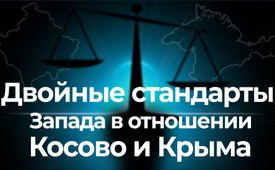 Двойные стандарты Запада в отношении Косово и Крыма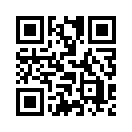 22 июля 2010 года Международный суд опубликовал юридическое заключение по Косово, согласно которому одностороннее провозглашение независимости не будет нарушением международного права. Однако, исходя из этого постановления и без каких-либо двойных стандартов, провозглашение независимости Крыма с его последующим присоединением к Российской Федерации также были бы законными ..."Тот, кто направляет указательный палец на других, должен всегда помнить, что в руке с вытянутым указательным пальцем, три других пальца в то же самое время указывают на тебя самого". Так сказал Густав Хайнеманн, бывший президент Федеративной Республики Германия, о лицемерных моральных претензиях.
Случай лицемерных двойных стандартов на Западе описывает различную оценку провозглашения независимости Косово от центрального правительства Югославии по сравнению с отделением Крыма от Украины. Отделение Косово от Югославии в феврале 2008 года единогласно признано западными правительствами, в то время как они утверждают, что отделение Крыма от Украины в апреле 2014 года нарушает международное право. Вот некоторые краткие факты в качестве напоминания: 22 июля 2010 года Международный суд опубликовал юридическое заключение по Косово, согласно которому одностороннее провозглашение независимости не нарушает международное право. Однако, исходя из этого суждения и без каких-либо двойных стандартов, провозглашение независимости Крыма и его последующее присоединение к Российской Федерации также было бы законным. Ведь после добровольно выбранного отделения от Украины, население Крыма, согласно международному праву, могло выбирать, хочет ли оно быть независимым или присоединиться к другому государству.  Кроме того, в случае с Косово, только избранные депутаты, то есть небольшая часть населения, проголосовали за провозглашение независимости, тогда как в Крыму было даже голосование всего народа, референдум, на котором все население Крыма могло выразить свою волю.от lexa; hmИсточники:https://www.lpb-bw.de/kosovo; 
https://www.youtube.com/watch?v=yv7SLeS8WBw; 
https://bit.ly/3Mi03mH; 
https://bit.ly/3wfU10xМожет быть вас тоже интересует:#Krym - Крым - www.kla.tv/Krym

#Kosovo - www.kla.tv/КосовоKla.TV – Другие новости ... свободные – независимые – без цензуры ...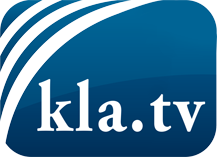 О чем СМИ не должны молчать ...Мало слышанное от народа, для народа...регулярные новости на www.kla.tv/ruОставайтесь с нами!Бесплатную рассылку новостей по электронной почте
Вы можете получить по ссылке www.kla.tv/abo-ruИнструкция по безопасности:Несогласные голоса, к сожалению, все снова подвергаются цензуре и подавлению. До тех пор, пока мы не будем сообщать в соответствии с интересами и идеологией системной прессы, мы всегда должны ожидать, что будут искать предлоги, чтобы заблокировать или навредить Kla.TV.Поэтому объединитесь сегодня в сеть независимо от интернета!
Нажмите здесь: www.kla.tv/vernetzung&lang=ruЛицензия:    Creative Commons License с указанием названия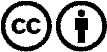 Распространение и переработка желательно с указанием названия! При этом материал не может быть представлен вне контекста. Учреждения, финансируемые за счет государственных средств, не могут пользоваться ими без консультации. Нарушения могут преследоваться по закону.